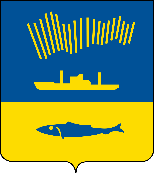 АДМИНИСТРАЦИЯ ГОРОДА МУРМАНСКАП О С Т А Н О В Л Е Н И Е 21.05.2021                                                                                                        № 1341 В соответствии с постановлением Правительства Российской Федерации от 18.09.2020 № 1492 «Об общих требованиях к нормативным правовым актам, муниципальным правовым актам, регулирующим предоставление субсидий, в том числе грантов в форме субсидий, юридическим лицам, индивидуальным предпринимателям, а также физическим лицам - производителям товаров, работ, услуг, и о признании утратившими силу некоторых актов Правительства Российской Федерации и отдельных положений некоторых актов Правительства Российской Федерации», протестом прокуратуры Октябрьского административного округа города Мурманска от 13.04.2021 № 1-671в-2021,            в целях реализации мероприятий муниципальной программы города Мурманска «Жилищно-коммунальное хозяйство» на 2018 - 2024 годы, утвержденной постановлением администрации города Мурманска от 13.11.2017 № 3605,               п о с т а н о в л я ю: 1. Внести в приложение к постановлению администрации города Мурманска от 05.06.2013 № 1379 «Об утверждении Порядка предоставления субсидии на финансовое обеспечение затрат, связанных с выработкой и подачей тепловой энергии в горячей воде муниципальными котельными» (в ред. постановлений от 30.07.2013 № 1964, от 03.03.2015 № 601, от 25.05.2016 № 1423, от 05.12.2016 № 3698, от 06.02.2018 № 269, от 03.12.2018 № 4157, от 16.04.2019 № 1393, от 21.08.2019 № 2832, от 09.04.2021 № 937) (далее – Порядок) следующие изменения:1.1. Пункт 1.5 раздела 1 изложить в новой редакции:«1.5. Сведения о Субсидии размещаются на едином портале бюджетной системы Российской Федерации в информационно-телекоммуникационной сети Интернет в разделе «Бюджет».».1.2. Абзац 3 пункта 2.10 раздела 2 изложить в новой редакции:«- несоответствие представленных Получателем субсидии документов требованиям, указанным в пункте 2.4 настоящего Порядка, а также представление документов, указанных в пункте 2.4 настоящего Порядка, не в полном объеме;».1.3. Пункт 2.27 раздела 2 дополнить новым последним абзацем следующего содержания:«- непредставление (представление не в полном объеме) документов Получателем субсидии, указанных в пунктах 2.20 и 2.22 настоящего Порядка.».1.4. Приложение № 1 к Порядку после слов «Приложение: на ____ л. в ед. экз.» дополнить новым абзацем следующего содержания:«Настоящим подтверждаю согласие на публикацию (размещение) в информационно-телекоммуникационной сети Интернет информации об организации, о подаваемом заявлении, иной информации об организации, связанной с Субсидией.».2. Отделу информационно-технического обеспечения и защиты информации администрации города Мурманска (Кузьмин А.Н.) разместить настоящее постановление на официальном сайте администрации города Мурманска в сети Интернет.3. Редакции газеты «Вечерний Мурманск» (Хабаров В.А.) опубликовать настоящее постановление.4. Настоящее постановление вступает в силу со дня официального опубликования.5. Контроль за выполнением настоящего постановления возложить на первого заместителя главы администрации города Мурманска Доцник В.А.Глава администрациигорода Мурманска                                                                                     Е.В. Никора